ELŐTERJESZTÉS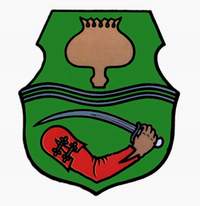 Tiszavasvári Város Önkormányzata Képviselő-testületének2017. március 23-ántartandó üléséreAz előterjesztés tárgya:    Az önkormányzati képviselők tiszteletdíjának megállapításáról 
Iktatószám: 901-7/2017Melléklet: nincsA napirend előterjesztője: Badics Ildikó jegyzőAz előterjesztést készítette: Fenyvesi-Nagy Emese köztisztviselőAz előterjesztést véleményező bizottságok a hatáskör megjelölésével:Az ülésre meghívni javasolt szervek, személyek:Egyéb megjegyzés: ……………………………………………………………………………………………………………………………………………………………………………………Tiszavasvári, 2017. március 13.    Fenyvesi-Nagy Emese  témafelelős Tiszavasvári Város Jegyzőjétől 4440 Tiszavasvári Városháza tér 4.Tel.: 42/520-500,	Fax: 42/275-000,	e-mail: tvonkph@tiszavasvari.huTémafelelős: Fenyvesi-Nagy EmeseELŐTERJESZTÉS- a Képviselő-testülethez -Az önkormányzati képviselők tiszteletdíjának megállapításárólTisztelt Képviselő-testület!A 2011. évi CLXXXIX. törvény (a továbbiakban: Mötv.) 35. § (1) bekezdése alapján a képviselő-testület az önkormányzati képviselőnek, a bizottsági elnöknek, a bizottság tagjának, a tanácsnoknak rendeletében meghatározott tiszteletdíjat, természetbeni juttatást állapíthat meg. A Tiszavasvári Város Önkormányzatánál 45/2014. (XII.22.) az önkormányzati képviselők tiszteletdíjáról szóló rendelet 2015. január 1-jétől hatályos, amely 2. § (1)-(2) alapján a képviselő e tisztségéből eredő feladatainak ellátásáért havonta bruttó 50 000 Ft összegű tiszteletdíjra jogosult (alapdíj), valamint a bizottságok elnökeit tiszteletdíjként – az alapdíjon felül – havonta bruttó 5000 Ft illeti meg.Az önkormányzati képviselő tiszteletdíjainak megállapítása nem veszélyeztetheti az önkormányzat kötelező feladatai ellátását. Amennyiben az önkormányzati képviselő egyben a bizottság elnöke, számára magasabb összegű tiszteletdíj is megállapítható. Önkormányzatunk esetében az alpolgármestereken kívül minden képviselő tagja bizottságnak, ugyanakkor a bizottságoknak csak képviselő tagjaik vannak. Tisztelt Képviselő-testület, polgármester úr az alpolgármesterek tiszteletdíjairól szóló előterjesztésében jelezte, hogy indokoltnak tartja a képviselői tiszteletdíj emelését. Ezért javaslom, hogy a képviselőknek valamint a bizottság elnökének egységesen 20%-al emelkedjen a tiszteletdíja 2017. április 1-jétől.Amennyiben 2017. április 1-jétől a tiszteletdíj 20%-os emelését elfogadja a képviselő-testület, úgy a 45/2014. (XII.22.) az önkormányzati képviselők tiszteletdíjáról szóló rendelet módosításra kerülne.A tiszteletdíj mértékét a képviselő esetén bruttó 60.000 Ft/hó összegben és bizottság elnöke esetében bruttó 66.000 Ft/hó összegben javaslom megállapítani. Ezek alapján Önkormányzatunk kiadása 2017. évben várhatóan bruttó 4.968.000 Ft tiszteletdíj és 983.664 Ft szociális hozzájárulási adó. (A kalkuláció során 9 fő képviselő 9 hónapra lett figyelembe véve.)Az Mötv. 35. § (4) az önkormányzati képviselő tiszteletdíja és egyéb juttatása közérdekből nyilvános adat.A rendelet megalkotásának előzetes hatásvizsgálata:A jogalkotásról szóló 2010. évi CXXX. törvény (továbbiakban: JAT) 17.§ (1) bekezdése alapján a jogszabály előkészítője – a jogszabály feltételezett hatásaihoz igazodó részletességű – előzetes hatásvizsgálat elvégzésével felméri a szabályozás várható következményeit. Az előzetes hatásvizsgálat eredményéről a testületet tájékoztatni kell. A JAT 17.§ (2) bekezdése szerint a hatásvizsgálat során vizsgálni kell:a) a tervezett jogszabály valamennyi jelentősnek ítélt hatását, különösenaa) társadalmi, gazdasági, költségvetési hatásait,ab) környezeti és egészségi következményeit, ac) adminisztratív terheket befolyásoló hatásait, valamintb) a jogszabály megalkotásának szükségességét, a jogalkotás elmaradásának várható következményeit, ésc) a jogszabály alkalmazásához szükséges személyi, szervezeti, tárgyi és pénzügyi feltételeket.Előzetes hatásvizsgálatAz önkormányzati képviselők tiszteletdíjáról szóló rendelet módosításának várható következményeiről – az előzetes hatásvizsgálat tükrében – az alábbi tájékoztatást adom:A rendelet megalkotásának valamennyi jelentősnek ítélt hatása, különösen:1. Társadalmi, gazdasági, költségvetési hatása:Társadalmi hatása nincs. Gazdasági, költségvetési hatása az, hogy ezzel nő az önkormányzat költségvetési kiadásainak összege.2. Környezeti és egészségi következményei:Környezeti és egészségi következménye nincs.3. Az adminisztratív terheket befolyásoló hatása:Az adminisztratív terheket kismértékben növeli a Polgármesteri Hivatalban.4. A jogszabály megalkotásának szükségessége, a jogalkotás elmaradásának várható következményei:A jogszabály megalkotására kötelezettség nincs, annak elmaradása hátrányos következménnyel nem jár az önkormányzat számára.5. A jogszabály alkalmazásához szükséges személyi, szervezeti, tárgyi és pénzügyi feltételek: Személyi és tárgyi feltételek adottak a jogszabály alkalmazásához.Az önkormányzati rendeletekhez indokolási kötelezettség is társul. Az indokolásban a jogszabály előkészítőjének feladata azoknak a társadalmi, gazdasági, szakmai okoknak és céloknak a bemutatása, amelyek a szabályozást szükségessé teszik. Az indokolásban ismertetni kell a jogi szabályozás várható hatását is.Kérem a Tisztelt Képviselő-testületet a fentiek figyelembevételével az előterjesztés megtárgyalására és a rendelet módosításának elfogadására.Tiszavasvári, 2017. március 13.	Badics Ildikó	jegyzőRENDELETTERVEZETTiszavasvári Város Önkormányzata Képviselő-testületének..…/2017. (III.24.) rendeleteaz önkormányzati képviselők tiszteletdíjáról szóló 45/2014. (XII.22.) módosításárólTiszavasvári Város Önkormányzata Képviselő-testülete az Alaptörvény 32. cikk (2) bekezdésében meghatározott eredeti jogalkotói hatáskörében, a Magyarország helyi önkormányzatairól szóló 2011. évi CLXXXIX. törvény 143. § (4) bekezdés f) pontjában biztosított felhatalmazás alapján, a Tiszavasvári Város Önkormányzata Képviselő-testülete szervezeti és működési szabályzatáról szóló 35/2014. (XI.28.) önkormányzati rendelet 4. melléklet 1.22 és az 1.24. pontja által biztosított véleményezési jogkörében illetékes Pénzügyi és Ügyrendi Bizottság véleményének kikérésével- a következőket rendeli el:1. § Az önkormányzati képviselők tiszteletdíjáról szóló 45/2014. (XII.22.) rendelet 2. § (1)-(2) bekezdése helyére a következő rendelkezés lép:„ 2. § (1) A képviselő e tisztségéből eredő feladatainak ellátásáért havonta bruttó 60 000 Ft összegű tiszteletdíjra jogosult. (alapdíj)(2) A bizottságok elnökeit tiszteletdíjként – az alapdíjon felül – havonta bruttó 6000 Ft illeti meg.”2. § (1) Ez a rendelet 2017. április 1. napján lép hatályba.Tiszavasvári, 2017. március 23.           Dr. Fülöp Erik	              Badics Ildikó  	polgármester 	              jegyzőA rendelet kihirdetve: 2017. március 24.			Badics Ildikó               	                  jegyzőIndokolásTiszavasvári Város Önkormányzata Képviselő-testületének …../2017. (III.24.) rendelete az önkormányzati képviselők tiszteletdíjáról szóló 45/2014.(XII.22.) módosításárólÁltalános indokolásA Mötv. 143.§ (4) f) pontja alapján a helyi önkormányzat képviselő-testülete rendeletben határozza meg az önkormányzati képviselőnek, a bizottsági elnöknek és tagnak járó tiszteletdíjat.Részletes indokolás1. §-hozMeghatározza a kifizetendő tiszteletdíjak mértékét.2. §-hozA rendelet hatályba lépéséről rendelkezik.BizottságHatáskörPénzügyi és Ügyrendi BizottságSZMSZ 4. melléklet 1.22 és 1.24 pontja alapján